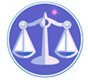 【更新】2018/4/7【編輯著作權者】黃婉玲（建議使用工具列--〉檢視--〉文件引導模式/功能窗格）（參考題庫~本文只收錄部份頁面,且部份無法超連結其他位置及檔案）《《領隊實務測驗題庫彙編02》107-105年(共8單元 & 580題)》》。01(104-93年)共36單元 & 2,860題【其他科目】。S-link123總索引。01警察&海巡考試。02司法特考&專技考試。03公務人員考試◆◇將測驗題答案刮弧【　】處塗上顏色,即可顯示答案。〈〈另有解答全部顯示檔〉〉　　　　　　　　　　　　　　　　　　　　　　　　　　　　　　　　　　　　　　　　　　　回目錄(1)〉〉回首頁〉〉105年(3-240)10501。（1）105年專門職業及技術人員普通考試領隊人員考試。華語領隊人員、外語領隊人員〈領隊實務(一)〉105年專門職業及技術人員普通考試領隊人員考試試題1601【等別】普通考試【類科】華語領隊人員、外語領隊人員【科目】領隊實務(一)（包括領隊技巧、航空票務、急救常識、旅遊安全與緊急事件處理、國際禮儀）【考試時間】1小時1.一位60歲男性，在旅途中發生下列何症狀，應可排除心肌梗塞的可能性？答案顯示:【D】（A）胸痛（B）胸悶（C）上腹痛（D）腹瀉2.對於熱衰竭的病患，應採取那一種急救姿勢？答案顯示:【C】（A）抬高頭肩部（B）半坐臥（C）平躺抬高下肢（D）復甦姿勢3.關於赴瘧疾疫區旅遊服用抗瘧疾藥物預防的一般原則，下列何者正確？答案顯示:【A】（A）出發前要吃，在疫區期間須繼續吃，返回臺灣之後還須吃（B）只要出發前吃即可（C）只要在疫區期間吃即可（D）只要在返回臺灣之後吃即可4.一位55歲糖尿病患者，早上被發現意識不清，疑似低血糖症狀，下列何處置不恰當？答案顯示:【C】（A）在其面頰及牙齦間抹糖粉（B）立即打119準備送醫（C）給患者灌糖水（D）如病人有呼吸有脈搏，以復甦姿勢放置5.若您所帶印度團曾到過恆河，也吃過當地風味餐。到了第四天行程時，其中幾個團員發生先瀉後吐，但無腹部絞痛，大便由泥漿狀變成淘米水狀，之後出現口渴、少尿，但無發燒現象，您會懷疑他們得了那一項傳染病？答案顯示:【C】（A）SARS（B）腸病毒（C）霍亂（D）登革熱6.旅遊時旅客不小心發生燙傷，表皮起水泡，下列處理方式何者正確？答案顯示:【A】（A）立刻用水沖（B）弄破水泡，以幫助傷口組織癒合（C）使用黏性敷料減少疼痛（D）在傷處塗敷軟膏、油脂或外用藥水7.針對頭部外傷流血、意識仍清楚的傷患進行急救時，宜將傷患置於何種姿勢？答案顯示:【D】（A）側臥，頭肩部與腳墊高（B）趴躺，頭肩部與腳墊高（C）半坐臥，腳伸直平放（D）平躺，頭肩部墊高8.關於運送傷患時，在搬運過程中應注意之事項，下列敘述何者最正確？答案顯示:【B】（A）發現傷患時立即搬運送醫急救（B）搬運過程須注意安全，避免再次傷害（C）搬動傷患去找擔架，隨後以擔架搬運之（D）若有頭部、背部受傷的患者，儘量讓患者以坐姿運送9.被水母螫傷時，下列那一種溶液可緩解症狀？答案顯示:【B】（A）肥皂加清水（B）醋或醋酸（C）木瓜.質（D）雙氧水10人發生溺水昏迷致呼吸心跳停止時，多久會腦部缺氧？答案顯示:【B】（A）1至2分鐘（B）3至5分鐘（C）10至15分鐘（D）20至30分鐘11.當您要為一名中暑旅客代為向醫生陳述其病情，您該使用那個用語？答案顯示:【D】（A）Heat Cramps（B）Heat Syncope（C）Heat Edema（D）Heat Stroke12.下列那一項措施可預防「旅行者血栓症（經濟艙症候群）」的發生？答案顯示:【B】（A）選擇空氣流通位置（B）穿著彈性襪（C）備暈機藥（D）充足的睡眠13＊就觀光客的角度而言，對旅遊的滿意度與重遊意願屬於觀光活動模式中的：答案顯示:【B或C】（A）動機面（B）供給面（C）需求面（D）價值面14.影響觀光客是否決定前往觀光旅遊的因素中，下列何者屬於理性因素？答案顯示:【C】（A）觀光推廣（B）模仿及時尚（C）觀光設施（D）朋友的影響15.消費者通常將其需求價值觀、態度、信念等有關的訊息記在心裡，對於其他無關的事務很快地便忘了。以上敘述是屬於：答案顯示:【B】（A）選擇性曲解（B）選擇性記憶（C）選擇性注意（D）選擇性學習16.旅行業的競爭非常激烈，其價格的制訂是非常重要的手段，下列何者不屬於競爭導向訂價策略？答案顯示:【A】（A）損益平衡訂價法（B）市場競爭訂價法（C）追隨領袖訂價法（D）投標訂價法17.聆聽需求，找出適合的產品解決方案的銷售方式，稱為：答案顯示:【B】（A）銷售導向法（B）顧客導向法（C）開發導向法（D）教育導向法18.領隊的肢體語言乃是與團員作深層溝通技巧的要素之一，在肢體動作中，何者最具有表達力？答案顯示:【C】（A）腳的動作（B）肩膀的動作（C）面部的表情（D）手的動作19.解說技巧中「引述一些話語或轉述例子幫助遊客了解解說內容」是屬於下列何種解說技巧？答案顯示:【B】（A）量換法（B）引喻法（C）對比法（D）演算法20.以「衡量旅遊產品的發展性」為著眼點，如果開發一種嶄新的遊程，首先要務應評估該產品之：答案顯示:【C】（A）對「社會觀光（Social Tourism）」群眾的旅遊協助問題（B）領隊之派遣問題（C）產品生命週期（D）對「生態觀光（Eco-Tourism）」的問題21.遊程設計必須考慮消費者之需求，下列何種考量應是最重要指導原則？答案顯示:【C】（A）可行性（B）獲利性（C）安全性（D）季節性22.領隊每次帶團即使是相同的路線，解說與服務會受到旅客反應或外在突發狀況的因素影響，服務水準難保相同。這種情況屬於遊程產品那一種特性？答案顯示:【D】（A）無形性（B）易滅性（C）不可分割性（D）異質性23.歐洲聯盟（European Union）部分國家代表於申根簽署公約，研擬核發簽證事宜，而稱申根簽證。試問申根（Schengen）位於何處？答案顯示:【D】（A）法國（B）荷蘭（C）比利時（D）盧森堡24.旅行社安排國外團體包辦旅遊時，依規定須指派領隊帶團，當領隊兼導遊時在實務上稱該領隊為：答案顯示:【C】（A）Local Guide（B）Tour Leader（C）Through Guide（D）Through Leader25.明天領隊要帶的團體受颱風侵襲影響，航班原本下午4點起飛改為下午6點起飛，而航空公司機場櫃檯仍維持原時間開櫃。全團旅客逐一被通知班機延後訊息，有二位旅客沒有接電話，但公司仍傳簡訊給該二位旅客通知延後起飛訊息。為了讓全團旅客都能有妥善的服務與照顧，出國當天領隊幾點抵達機場為正確？答案顯示:【A】（A）下午2點（B）下午3點（C）下午4點（D）下午5點26.北韓（North Korea）首都平壤（Pyong Yang）的城市代號（City Code）為：答案顯示:【B】（A）FJN（B）FNJ（C）PYN（D）PNY27.我國國外旅遊警示分級的制度共分幾級？答案顯示:【B】（A）三級（B）四級（C）五級（D）六級28.領隊帶團第一天在機場集合，某位團員自行開車前往，因為交通阻塞，導致飛機起飛前該位旅客仍無法抵達機場。旅客電話詢問領隊是否可以請公司協助安排後續交通趕上團體，以下領隊的回答與處置何者正確？答案顯示:【B】（A）請旅客放心，根據國外旅遊定型化契約，公司會負責安排後續交通與團體會合，所有費用由公司單獨支付（B）告知旅客公司會協助後續交通與團體會合，但根據國外旅遊定型化契約，因此產生之費用必須由旅客支付（C）先斥責旅客遲到所造成的後果，並告知公司完全無法為旅客做任何變更安排，請旅客自行安排在臺灣旅遊（D）先安撫旅客情緒，再告知公司無法協助安排任何後續的交通，請旅客自行處理，或參加其他的國外團體旅遊29.A航空公司僅取得某國的第二航權，則不得在該國境內進行下列何項作業？答案顯示:【C】（A）飛機補充油料（B）飛機降落檢修（C）載送旅客、貨物及郵件（D）更換班機飛航組員30.下列何項不是「寰宇一家聯盟」（One World Alliance）的創始航空公司之英文代號？答案顯示:【D】（A）AA（B）BA（C）CX（D）TG31.ABACUS訂位系統中，欲查詢波音公司之各式機型代碼，下列指令何項正確？答案顯示:【B】（A）W/EQ*BOEING（B）W/EQ-BOEING（C）W/AL*BOEING（D）W/AL-BOEING32.1.1CHEN/AAMS 2.1CHEN/BBMR 3.1CHEN/CCMISS *C10‧答案顯示:【A】　　4.I/1CHEN/DDMSTR *I11　　1KA 433Y 12DEC 3 KHHHKG*SS3 1120 1250 SPM /DCKA　　2KA 5360Y 12DEC 3 HKGPVG*SS3 1400 1620 SPM /DCKA　　OPERATED BY CATHAY PACIFIC AIRWAYS　　3.ARNK　　4CX 391Y 17DEC 1 PEKHKG*SS3 1330 1710 SPM /DCCX　　5CX 6762Y 17DEC 1 HKGKHH*SS3 1855 2020 SPM /DCCX　　OPERATED BY DRAGONAIR HONG KONG　　TKT/TIME LIMIT　　TAW N618 02DEC 009/0400A/　　PHONES　　1.KHH ABC TOUR 077777777 MS WU-A　　2.KHH 076666666 MR CHEN-B　　3.KHH 075555555 MS CHEN-H　　PASSENGER DETAIL FIELD EXISTS – USE PD TO DISPLAY　　TICKET RECORD – NOT PRICED　　GENERAL FACTS　　1.SSR CHLD YY NN1/06JUN02 3.1 CHEN/CCMISS　　2.SSR INFT YY NN1/CHEN/DDMSTR/11 JAN12 1.1 CHEN/AAMS　　3.SSR VGML KA NN1 KHHHKG0433Y12DEC　　4.SSR BBML KA NN1 KHHHKG0433Y12DEC　　5.SSR BBML KA NN1 HKGPVG5360Y12DEC　　6.SSR BBML CX NN1 PEKHKG0391Y17DEC　　7.SSR BBML CX NN1 HKGKHH6762Y17DEC　　8.SSR SFML CX NN1 HKGKHH6762Y17DEC　　RECEIVED FROM – 0988888888 CHEN/BBMR　　N618.N6186ATW 1917/30NOV12*根據上面顯示之PNR，嬰兒相關的特殊服務需求，指定給下列那一位旅客？ （A）（C）EN/AA（B）（C）EN/BB（C）（C）EN/CC（D）（C）EN/DD33.航空公司Code Share合作模式，不包含下列何項？答案顯示:【B】（A）機位交換（B）飛機合購（C）會員優惠專案（D）飛行成本共攤34.根據下面顯示的航班資料，從TPE到VIE，預計總共花多久時間？答案顯示:【D】◇◆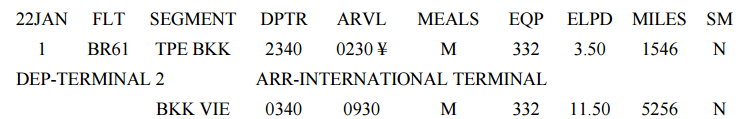 （A）3小時50分鐘（B）11小時50分鐘（C）15小時40分鐘（D）16小時50分鐘35.下列何項不是美國紐約市（NYC）的主要機場代號？答案顯示:【B】（A）LGA（B）ORD（C）JFK（D）EWR36.北歐四國.挪威.瑞典.芬蘭.丹麥，其各國首都的城市代號（City Code），依序排列為：答案顯示:【D】（A）CPH，HEL，STO，OSL（B）HEL，OSL，CPH，STO（C）STO，CPH，OSL，HEL（D）OSL，STO，HEL，CPH37.機票行程如涉及非航空之交通工具（BY SURFACE），該行程班機訊息之欄位須如何標示？答案顯示:【A】（A）VOID（B）OPEN（C）NIL（D）NS38.填寫機票時，機票「EQUIV FARE PD」欄所代表的意義為何？答案顯示:【B】（A）機票上未付款之金額（B）機票票款等值貨幣（C）旅客需用信用卡付款（D）旅客不需用信用卡付款39.旅客收到航空公司的電子機票收據，如下圖，下列敘述何項正確？答案顯示:【D】◇◆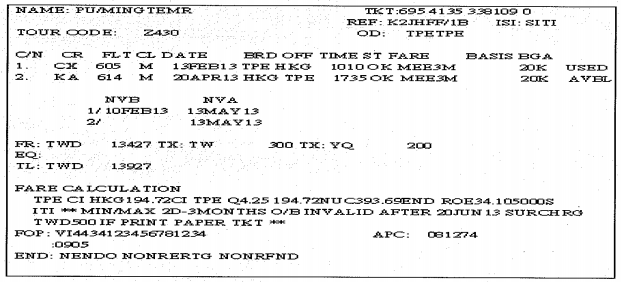 （A）此機票去程可以使用，回程不可以使用（B）此機票的香港－臺北航段，搭乘的是國泰航空班機（C）此機票可更改行程，但不可以轉讓及退票（D）此機票最少必須在香港停留兩天，最長可以在香港停留3個月40.下列城市何者不是在加拿大境內？答案顯示:【B】（A）YVR（B）YGJ（C）YYZ（D）YUL41.對於中國菜系的敘述，下列何者正確？答案顯示:【D】（A）湘菜傳統特色為燉、炒，多用醋、紅辣椒、豆豉與青蒜（B）陝菜傳統特色為燻、臘，其中蒜苗臘肉是其特色餐點（C）粵菜以河鮮水產較為突出，點心、小吃也很精緻，經典餐點為龍井蝦仁、嗆蟹、鍋燒河鰻等（D）魯菜以烹調方法獨特見長，包括爆、燒、燉、扒等，味濃而鹹，濃稠表現於配湯料42.給法國人賀禮時，下列何項圖案被視為禁忌？答案顯示:【B】（A）獅子（B）仙鶴（C）長頸鹿（D）金魚43.在德國不適合送什麼花，因為此種花代表死亡？答案顯示:【C】（A）玫瑰花（B）百合花（C）菊花（D）康乃馨44.在西餐禮儀中，夫婦一同宴客，賓客何時可以開始用餐？答案顯示:【C】（A）女主人坐好後（B）男主人坐好後（C）女主人打開餐巾放在膝蓋上後（D）男主人打開餐巾放在膝蓋上後45.食用日本料理的湯類，通常碗蓋應放置在湯碗之那一側？答案顯示:【D】（A）上（B）下（C）左（D）右46.中餐席間，要放下筷子時，下列何種擺放方式，較為適當？答案顯示:【C】（A）放在碗上（B）插在碗中（C）縱放在碗側（D）橫放在碗前47.三人並行時，其尊卑的位置排列，下列敘述何項正確？答案顯示:【C】（A）右為尊，中次之，左最小（B）右最小，中次之，左為尊（C）右次之，中為尊，左最小（D）左為尊，中最小，右次之48.當男主人親自駕車，搭載一對夫婦友人時，這對友人夫婦應該如何選擇座位？答案顯示:【A】（A）夫坐駕駛座旁，婦坐在右後方（B）婦坐駕駛座旁，夫坐在右後方（C）婦坐駕駛座旁，夫坐在左後方（D）兩人皆坐後座49.飯店房租另加早、晚餐之方式，稱為：答案顯示:【D】（A）（E）ropean Plan（B）（C）ntinental Plan（C）（A）erican Plan Full Pension（D）Modified American Plan50.旅客到法國旅遊，參觀羅浮宮時，下列何種行為最不恰當？答案顯示:【A】（A）「蒙娜麗莎的微笑」名畫難得一見，可以認真欣賞並大聲討論（B）勝利女神像難得一見，可以不開閃光燈照相（C）名畫難得一見，要在指定範圍內參觀，不得踰越禁止線（D）在餐飲部用完餐，可以憑票根再進去繼續參觀51.女士搭乘遊輪旅遊，參加正式宴會時，應穿著下列何種服裝最合乎禮儀？答案顯示:【C】（A）運動服（B）牛仔裝（C）小禮服（D）休閒服52.有關航空公司提供「SOPK」之服務，下列敘述何項正確？答案顯示:【C】（A）落地免簽證（B）中途不停留（C）轉機食宿招待（D）機位座艙升等53.下列有關外國法令及風俗的敘述，何者錯誤？答案顯示:【A】（A）鎮定劑與安非他命如有醫師處方箋證明即可帶入中東國家（B）在國外購買古董應索取輸出許可；如果是複製品，最好索取說明書，以免觸法（C）香港政府視防身噴霧與電擊棒為攻擊性物品，如行李中攜帶，有可能遭到港府警方檢控（D）許多國家禁止拍攝政府機關、邊境、交通設施或路上行人，違者可能被控告或扣押，故拍攝之前應先詢問清楚54.當飛機機位無法正常提供給旅行團時，領團人員應積極向原航空公司要求准許將機票背書轉讓給其他航空公司，俾轉搭該公司班機前往目的地，請問「背書轉讓」以英文該如何表達？答案顯示:【A】（A）Endorsement（B）Enforcement（C）Refund（D）Reroute55.團體前往西藏旅遊時，不幸有團員因感冒尚未痊癒而引起高山症，下列何者不是高山症之症狀？答案顯示:【C】（A）心跳加速（B）氣喘（C）胃痛（D）嘔吐56.領團人員在執行業務時，下列何者是錯誤的處理方法？答案顯示:【B】（A）有旅客生病時應立即將旅客送醫治療（B）旅客如為小感冒，可以將自己隨身帶的感冒藥給旅客服用（C）旅客的護照遺失時，應陪同旅客向當地警察機關報案（D）隨時提醒旅客注意自己人身及財物的安全57.領團人員帶團遇旅客死亡，下列處理的方式和作法那些正確？(1)因疾病在醫院死亡，須向警方報案取得證明文件(2)應通知公司、代理旅行社、保險公司、死者家屬等(3)就近向我國駐外使館報備，以利其在臺親屬趕辦手續，前往處理善後(4) 48小時內向交通部觀光局報備(5)如家屬無法前往辦理後事，應請其簽立委託書，並列明授權範圍，由領團人員代行處理‧答案顯示:【C】（A）僅(1) (3) (5)（B）僅(2) (3) (4)（C）僅(2) (3) (5)（D）(1) (2) (3) (4) (5)58.當團員身體不舒服或受傷時的處理方式，下列何者最不適當？答案顯示:【C】（A）應立即安排就醫或請旅館安排醫生診治，由醫生決定是否須送急診住院治療（B）若有投保旅平險或醫療險者，可請醫生開立足夠份數的診斷證明書、並保留醫療費用單據正本，回國後請領保險給付（C）建議團員自行就醫，以免影響團體行程（D）適當安排後應繼續團體行程，並安撫其他團員的緊張與不安59.旅客需要兌換或買紀念品而需要現鈔時，領團人員提供的下列建議，何者最不適當？答案顯示:【C】（A）建議旅客在出境機場即進行兌換（B）建議旅客在當地官方指定銀行或商店兌換（C）導遊若有現鈔，可建議旅客向導遊兌換（D）鼓勵旅客在出國前至外匯指定銀行兌換60.旅遊途中，如旅客遺失其個別簽證文件，下列何者不是處理的原則？答案顯示:【B】（A）立即向當地警察機關報案，並取得報案文件（B）立即向當地移民或入出境管理機關申報，儘快安排出境，以免遭留滯（C）查明遺失之簽證批准號碼、日期及地點（D）查明遺失之簽證可否在當地或其他前往的國家申請61.依旅外國人急難救助實施要點規定，如果消費者向駐外單位請求之墊款或臨時借款，均應立書面之借據，並須於立據後幾日內歸還？答案顯示:【D】（A）30天（B）40天（C）50天（D）60天62.我國現行海關規定，旅客出入境每人攜帶之外幣超過等值多少現金者，應報明海關登記；未經申報，依法沒入？答案顯示:【A】（A）美金10,000 元（B）美金15,000 元（C）美金20,000 元（D）美金25,000 元63班機抵達目的地機場後，如發現託運行李未到，應前往何處辦理協尋登記？答案顯示:【B】（A）CHECK IN COUNTER（B）LOST AND FOUND（C）IMMIGRATION（D）QUARANTINE64.海外旅行途中，旅客遭竊，護照遺失，下列何種處理方式較不適當？答案顯示:【B】（A）應先向當地警察機關報案，並將報案證明及照片向我駐該國館處辦理補發手續（B）向當地警察機關報案，請旅客應妥善保管報案證明，持憑搭機，方能順利搭機回臺（C）如急需回臺，可申請入境證明函，持憑搭機，抵達機場時向內政部移民署服務站補辦入境（D）因補辦護照及衍生之費用，應由旅客自己負擔65.如遇航空公司班機機位不足時，下列領團人員處理原則中，何者較不正確？答案顯示:【B】（A）非必要時，不可將團體旅客分批行動（B）團體必須分批行動，並安排老弱婦孺優先登機（C）隨時與當地代理旅行社聯繫，靈活調整團體活動時間與交通工具（D）持續與航空公司協調，以爭取對團體行程作最有利的安排66.領團人員應預防緊急事件的發生，下列敘述何者錯誤？答案顯示:【A】（A）應將全團之護照收齊並保管（B）出國前應將全團之護照資料加以影印保存（C）出國前應多帶全團團員之額外照片備用（D）出國前應備齊我國駐外相關單位地址名冊67.敘利亞內戰爆發，嚴重衝擊觀光旅遊業，可見此一產業具有高度的何種特性？答案顯示:【B】（A）競爭性（B）敏感性（C）季節性（D）無形性68.有關發生火災，欲撲滅火苗之敘述，下列敘述何者錯誤？答案顯示:【D】（A）汽油，可用乾粉、海龍、二氧化碳等滅火器撲滅（B）紙類，可用水或將棉被等浸濕後覆蓋撲滅（C）化學物品火災，可用乾粉、海龍、二氧化碳等滅火器撲滅（D）因電器故障發生火災，可灌水或將棉被等浸濕後覆蓋撲滅69.出國團體搭機旅遊，領團人員應特別注意各個航空站之Stopover Point轉機點停留時數限制。所謂Stopover Point轉機點停留時數，係以不低於下列那一時數為準？答案顯示:【B】（A）12小時（B）24小時（C）36小時（D）48小時70.某旅行團前往中國大陸新疆絲路旅遊時，適逢初雪，旅行團所搭乘之遊覽車司機對路況不熟，加上路面結冰，結果發生車禍，造成 3人死亡，5 人受傷的不幸事件。若按交通部觀光局災害防救緊急應變通報作業要點的規定，此種規模的災害應歸類為那一種等級？答案顯示:【B】（A）甲級（B）乙級（C）丙級（D）丁級71.過去曾發生役男旅客尚未服兵役，旅行社疏於注意，在未經主管機關蓋核准章的情況下，直到機場才發現無法順利通關出境。下列有關役男的敘述何者錯誤？答案顯示:【D】（A）年滿18歲之翌年1月1日起至屆滿36歲之年12月31日止，尚未履行兵役義務之役齡男子稱為役男（B）依役男出境處理辦法第4條第1 項第7 款規定申請出境者，役男若經核准出境，每次不得逾4個月（C）旅行社業務員或 OP 在收到旅客報名時，如果看到男性團員，都要特別注意兵役問題，以免糾紛（D）在學役男經核准緩徵者，除鄉、鎮、市、區公所外，也可向戶籍地所屬警察局申請加蓋核准章72.外交部發布國外旅遊警示參考資訊中，以何種顏色燈號代表輕度警示等級，提醒旅客注意？答案顯示:【A】（A）灰色（B）黃色（C）橙色（D）紅色73.王先生報名參加海外旅遊團體，行程安排若干購物商店與自費活動。團體出發前業務人員告知其年齡超過60歲，購買當地特產與參與自費活動之意願可能較弱，因此，必須補繳團費差額3千元。請問旅行業者加收團費是否合理？另王先生是否應該補繳團費差額？請由下列敘述選擇說明較為正確之選項：答案顯示:【A】（A）不合理，旅行業者應該合理訂價與合理收費，不應藉由購物佣金或促銷自費活動彌補團費，因此，王先生無須補繳團費差額（B）不合理，旅行業者應該依據王先生實際參加團體之後之購物金額與自費活動參與程度才能決定是否加收團費，因此，王先生無須補繳團費差額（C）合理，不同年齡之旅客購買當地特產與參與自費活動之意願顯有差異，對於旅行業者，其實際之成本自然存在差異，因此，王先生必須補繳團費差額（D）合理，旅行業者可以要求王先生應先補足差額，再依實際參加團體之購物金額與自費活動參與程度，酌情退還團費差額，因此，王先生必須補繳團費差額74.王先生於8月1日報名9月1日出發團費金額30,000元之日本北海道五天旅遊，後亦陸續結清團費與簽訂書面旅遊契約。8月31日晚間10點王先生不慎車禍骨折送醫，當下即刻通知業務人員，要求取消行程。下列敘述何者正確？答案顯示:【C】（A）意外受傷無法成行不可歸責旅客，因此，必須返還全部團費（B）意外受傷並非不可抗力，亦非不可歸責雙方之事由，因此，旅客必須賠償旅遊費用30%，餘款返還旅客（C）意外受傷並非不可抗力，亦非不可歸責雙方之事由，因此，旅客必須賠償旅遊費用50%，餘款返還旅客（D）意外受傷並非不可抗力，亦非不可歸責雙方之事由，因此，旅客必須賠償旅遊費用100%75.旅客於4月1日報名5月1日出發團費金額35,000元之日本東京五天旅遊，並繳交5,000元之定金，然而，並未簽妥書面旅遊契約，旅客後於4月22日接獲旅行業者通知，該團報名人數不足取消。下列敘述何者正確？答案顯示:【B】（A）旅行業者僅須返還5,000元定金（B）旅行業者必須返還旅客5,000元定金，另再賠償旅客5,000元（C）旅行業者必須返還旅客5,000元定金，另再賠償旅客10,500元（D）旅行業者必須返還旅客5,000元定金，另再賠償旅客17,500元76.下列針對購物安排之敘述何者正確？答案顯示:【B】（A）旅行業者可以依據實際狀況自行增加購物商店之安排（B）旅客若於旅行業者安排之商家購物，所購物品若有瑕疵旅行業者必須協助處理（C）旅客利用自由活動時間自行前往商家購物，所購物品若有瑕疵旅行業者亦須協助處理（D）旅行業者可請旅客協助攜帶物品返國做為旅客參團抽獎之禮品77張先生報名出國旅遊行程，與旅行社簽訂國外旅遊契約書，約定預定出發日7日前，可將其契約上之權利義務讓與王小姐。下列敘述何者錯誤？答案顯示:【B】（A）旅行社因出發日 5 日前，才接獲旅客變更為張先生朋友王小姐之通知，可拒絕張先生之請求（B）旅行社接受張先生變更為王小姐，旅行社因而需加訂房間，增加房間費應由張先生支付（C）王小姐與張先生、旅行社辦理承擔手續後，承繼張先生契約之一切權利義務（D）王小姐因不參加部分遊程，減少之門票費用，張先生不得向旅行社請求返還78.領隊為旅行社所派遣之隨團服務人員，應遵守相關規定，不得於旅遊途中擅離團體或隨意將旅客解散，如有領隊違反規定，旅行社應受處罰為何？答案顯示:【C】（A）罰鍰新臺幣 3,000 元（B）罰鍰新臺幣 6,000 元（C）罰鍰新臺幣 30,000元（D）罰鍰新臺幣 60,000元79.出國團體搭機旅遊，領團人員如遇 Interline Transfer 狀況，應將行李直掛至最後目的地。所謂的Interline Transfer 指的是下列何者？答案顯示:【B】（A）原機轉機（B）換機轉機（C）直飛航班（D）直達航班80.旅客參加美西團體旅遊，行程結束前往機場準備返國。機場工作人員告知發生恐怖攻擊活動，機場暫時關閉，何時開放必須另行等候通知。因此，領隊人員暫時再將團體帶離機場入住鄰近旅館。對於後續衍生費用，下列敘述何者正確？答案顯示:【C】（A）旅遊行程均已執行結束，機場關閉並非旅行業者所願，亦不可歸責旅行業者，因此，等候期間食宿費用須由旅客自行負擔（B）旅遊行程均已執行結束，機場關閉並非旅行業者所願，亦不可歸責旅行業者，因此，等候期間食宿費用須由旅客與旅行業者共同分擔（C）旅遊行程必須返抵國門方告終止，即使機場關閉不可歸責旅行業者，等候期間食宿費用仍須旅行業者自行負擔（D）旅遊行程必須返抵國門方告終止，即使機場關閉不可歸責旅行業者，等候期間食宿費用仍須分由旅客與旅行業者共同分擔。。各年度考題。107年(2)。106年(3)。105年(3)。。各年度考題。107年(2)。106年(3)。105年(3)。。各年度考題。107年(2)。106年(3)。105年(3)（1）專門職業及技術人員普通考試~**外語/華語領隊人員**。領隊實務（一）〈包括領隊技巧、航空票務、急救常識、旅遊安全與緊急事件處理、國際禮儀〉。107年。106年。105年。104-93年（2）專門職業及技術人員普通考試~*01外語領隊人員。02華語領隊人員*。領隊實務（二）〈包括觀光法規、入出境相關法規、外匯常識、民法債編旅遊專節與國外定型化旅遊契約、臺灣地區與大陸地區人民關係條例、兩岸現況認識〉。107年01&02。106年01。106年02*。105年01。105年02。104-93年